95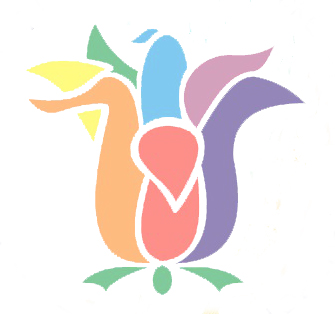 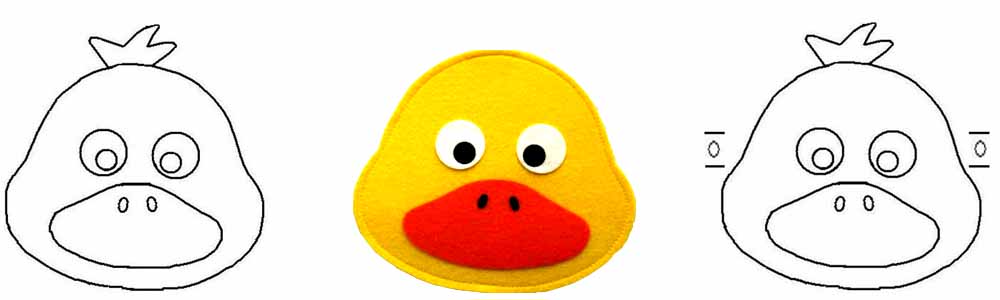 